В соответствии со ст. 174 Бюджетного кодекса Российской Федерации, в целях обеспечения своевременного и качественного составления проекта бюджета Канашского муниципального округа Чувашской Республики и среднесрочного финансового плана Канашского муниципального округа Чувашской Республики Администрация  Канашского муниципального округа Чувашской Республики постановляет:1. Утвердить прилагаемый Порядок разработки среднесрочного финансового плана              Канашского муниципального округа Чувашской Республики.2. Контроль за выполнением настоящего постановления возложить на финансовый отдел администрации Канашского муниципального округа Чувашской Республики.3. Настоящее постановление вступает в силу после его официального опубликования и распространяется на правоотношения, возникшие с 1 января 2023 года.Главы Канашского муниципального округа     Чувашской Республики                                                                                         С.Н.Михайлов                             Приложениек постановлению администрации Канашского        муниципальногоокруга    Чувашской   Республики от _______________2023     №___Порядок разработки среднесрочного финансового плана 
Канашского муниципального округа Чувашской Республики
1. В случае составления и утверждения проекта бюджета Канашского муниципального округа Чувашской Республики на очередной финансовый год администрацией Канашского муниципального округа Чувашской Республики в соответствии со статьей 169 Бюджетного кодекса Российской Федерации разрабатывается и утверждается среднесрочный финансовый план Канашского муниципального округа Чувашской Республики.Среднесрочный финансовый план Канашского муниципального округа Чувашской Республики (далее – СФП) на очередной финансовый год и плановый период разрабатывается в соответствии с Бюджетным кодексом Российской Федерации, а также основными направлениями бюджетной и налоговой политики Канашского муниципального округа Чувашской Республики.Под СФП понимается документ, содержащий основные параметры проекта бюджета Канашского муниципального округа Чувашской Республики (далее - бюджета Канашского муниципального округа).Значения показателей СФП и основных показателей проекта бюджета Канашского муниципального округа должны соответствовать друг другу.2. СФП  разрабатывается  в целях:- формирования бюджета Канашского муниципального округа на очередной финансовый год с учетом среднесрочных тенденций социально- экономического развития;- информирование главных распорядителей (распорядителей) бюджетных средств и иных участников бюджетного процесса о финансовом отражении среднесрочных тенденций развития муниципального образования;- комплексного прогнозирования финансовых последствий разрабатываемых и реализуемых программ  и решений;- отслеживание негативных тенденций и своевременного принятия соответствующих мер.3.  Формирование СФП осуществляет финансовый отдел администрации Канашского муниципального округа Чувашской Республики по форме согласно приложению к настоящему Порядку до 15 ноября текущего года.4. Утвержденный СФП должен содержать следующие показатели:- прогнозируемый общий объем доходов и расходов бюджета Канашского муниципального округа (таблица 1 формы);- объемы бюджетных ассигнований по главным распорядителям бюджетных средств по разделам, подразделам, целевым статьям и видам расходов классификации расходов  бюджета Канашского муниципального округа (таблица 2 формы);- дефицит (профицит)  бюджета Канашского муниципального округа;- верхний предел муниципального долга по состоянию на 1 января года, следующего за очередным финансовым годом (очередным финансовым годом и каждым годом планового периода).5. Показатели СФП носят индикативный характер. 6. Прогнозирование общего объема доходов бюджета Канашского муниципального округа  СФП  производится на основании следующих исходных данных:- действующих на день внесения проекта решения о бюджете Канашского муниципального округа на очередной финансовый год в Собрание депутатов Канашского муниципального органа  нормативных правовых актов Чувашской Республики и муниципальных правовых актов Канашского муниципального округа  в сфере налоговых и бюджетных правоотношений;- показателей уточненного прогноза социально-экономического развития Канашского муниципального округа на очередной финансовый год (очередной финансовый год и плановый период);- сведений, представленных главными администраторами (администраторами) доходов  бюджета Канашского муниципального округа; - иных показателей.7. Прогнозирование общего объема расходов, объемов бюджетных ассигнований  бюджета  Канашского муниципального округа в ведомственной структуре расходов в СФП осуществляется   на основании следующих данных:- действующих на момент составления СФП бюджетного законодательства Российской Федерации, иных документов (проектов документов), подготовленных федеральными органами государственной власти, органами государственной власти Чувашской Республики, органами местного самоуправления Канашского муниципального округа, по вопросам бюджетного планирования;- показателей уточненного прогноза социально-экономического развития Канашского муниципального округа на очередной финансовый год (очередной финансовый год и плановый период);- показателей бюджета Канашского муниципального округа по расходам на очередной финансовый год;- реестра расходных обязательств Канашского муниципального округа;- порядка планирования бюджетных ассигнований бюджета Канашского муниципального округа на очередной финансовый год;-  расчетов объемов бюджетных ассигнований бюджета Канашского округа, представленных главными распорядителями бюджетных средств;- муниципальных программ Канашского муниципального округа.8. Дефицит (профицит) бюджета Канашского муниципального округа в СФП определяется как сальдо прогнозируемых доходов и расходов.9. При формировании показателей верхнего предела муниципального долга необходимо учитывать требования Бюджетного кодекса Российской Федерации.10. Проект СФП разрабатывается путем уточнения параметров планового периода утвержденного СФП и добавления параметров на второй год планового периода.11. Показатели СФП могут быть изменены при разработке и утверждении проекта СФП на очередной финансовый год и плановый период в связи с уточнением основных параметров прогноза социально-экономического развития Канашского муниципального округа на очередной финансовый год и плановый период.12. Пояснительная записка к проекту СФП составляется финансовым отделом администрации Канашского муниципального округа.Пояснительная записка должна содержать:- обоснование параметров СФП;- сопоставление параметров СФП с ранее одобренными параметрами с указанием причин планируемых изменений.13. Проект СФП направляется финансовым отделом администрации Канашского муниципального округа на рассмотрение и утверждение в администрацию Канашского муниципального округа и представляется в Собрание депутатов Канашского муниципального округа одновременно с проектом бюджета Канашского муниципального округа на очередной финансовый год.  Приложение
к порядку разработки среднесрочного
финансового плана Канашскогомуниципального округа Чувашской Республики     (форма)

Среднесрочный финансовый план Канашского муниципального округаЧувашской Республики  на ____ год и плановый период 20__ и 20___ годов
Таблица 1Основные показатели среднесрочного финансового плана на 20___ год и плановый период 20___ и 20__ годов     (тыс. рублей)Таблица 2Распределение объемов бюджетных ассигнований по главным распорядителям средств бюджета Канашского муниципального округана 20__ год и плановый период 20__ и 20__ годов

     (тыс. рублей)пЧĂВАШ РЕСПУБЛИКИНКАНАШ МУНИЦИПАЛЛĂ ОКРУГĚНАДМИНИСТРАЦИЙĚЙЫШĂНУ_____________2023   _______№ Канаш хули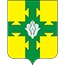 АДМИНИСТРАЦИЯКАНАШСКОГО МУНИЦИПАЛЬНОГО ОКРУГАЧУВАШСКОЙ РЕСПУБЛИКИПОСТАНОВЛЕНИЕ _____________2023    №________ город КанашОб утверждении порядка разработки среднесрочного финансового планаКанашского муниципального округаЧувашской РеспубликиПоказателиОчередной финансовый годПервый год планового периодаВторой год планового периода1234Всего доходов
в том числе:
Налоговые и неналоговые доходы
Безвозмездные поступления
в том числе:
- безвозмездные поступления от других бюджетов бюджетной системы Российской Федерации
Всего расходов
Дефицит (-), профицит (+)
Верхний предел муниципального долга на 1 января, следующего за очередным финансовым годом (и каждым годом планового периода)
№п/пНаименование главного распорядителя бюджетных средствКод главного распорядителя бюджетных средствРЗПРЦСРВРСуммаСуммаСуммаСуммаСуммаОчередной финансовый годПервый год планового периодаПервый год планового периодаВторой год планового периодаВторой год планового периода12345678991010